ПОСТАНОВЛЕНИЕ                                                                         JАКААНот «20» апреля 2020 г.                        с. Козуль                   № 7«Об утверждении перечня должностей, призамещении которых муниципальные служащие обязаны представлять сведения о своих доходах, расходах, об имуществе и обязательствах имущественного характера, а также сведения о доходах, расходах, об имуществе и обязательствах имущественного характера своих супруги (супруга) и несовершеннолетних детей»       В соответствии с пунктом 3 Указа Президента Российской Федерации от 18 мая 2009 года №557 «Об утверждении перечня должностей  федеральной государственной службы, при назначении на которые граждане и при замещении  которых федеральные государственные служащие обязаны представлять сведения о своих доходах, расходах, об имуществе и обязательствах имущественного характера, а также сведения  о доходах, расходах, об имуществе и обязательствах имущественного характера своих супруги (супруга) и несовершеннолетних детей»,а также в соответствии с Федеральным законом от 25 декабря 2008 г. N 273-ФЗ "О противодействии коррупции", федеральным законом от 06.10.2003 г. № 131 «Об общих принципах местного самоуправления в Российской Федерации», Уставом муниципального образования Козульское сельское поселение.ПОСТАНОВЛЯЮ:     1.Утвердить прилагаемый Перечень (приложение №1) должностей муниципальной службы  муниципального образования  «Козульское сельское поселение», при назначении на которые граждане и при замещении которых муниципальные служащие обязаны представлять сведения о своих доходах, расходах, об имуществе и обязательствах имущественного характера, а также сведения о доходах, расходах,об имуществе и обязательствах имущественного характера своихсупруги (супруга)и несовершеннолетних детей.     2.Ознакомить муниципальных служащих муниципального образования «Козульское сельское поселение»с перечнем     настоящего постановления.3.Настоящее Постановление разместить в сети Интернет на официальном сайте козуль.рф и обнародовать на информационных стендах  Козульского сельского поселения.  - с.Козуль, ул. Молодежная,36- с.Озерное, ул. Казакова, 7- с. Кайсын, ул. Центральная,8 4. Настоящее постановление вступает в силу после его обнародования.5. Контроль за исполнением настоящего постановления оставляю за собойГлава Козульского сельского поселения                                             А.М.ЯбыевПриложение №1Перечень должностей муниципальной службы, при назначении  на которые граждане и при замещении которых муниципальные служащие обязаны представлять сведения о своих доходах, расходах, об имуществе и обязательствах имущественного характера, а также сведения о доходах, расходах,  об имуществе и обязательствах имущественного характера своих супруги (супруга) и несовершеннолетних детей1. Должности категории "руководители":1.1.Высшая  муниципальная должность муниципальной службы: -Глава сельского поселения;1.2.Главная муниципальная  должность муниципальной службы:
-  Ведущийспециалист ;3. Другие должности муниципальной службы в администрации муниципального образования «Козульское сельское поселение», замещение которых связано с коррупционными рисками.РЕСПУБЛИКА АЛТАЙ УСТЬ-КАНСКИЙ РАЙОНСЕЛЬСКАЯ АДМИНИСТРАЦИЯ КОЗУЛЬСКОГО СЕЛЬСКОГО ПОСЕЛЕНИЯ 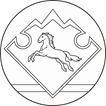 АЛТАЙ РЕСПУБЛИКАНЫНКАН-ООЗЫ АЙМАГЫНДА КОЗУЛ  JУРТJЕЕЗЕЗИНИН JУРТАДМИНИСТРАЦИЯЗЫ Утвержденпостановлением  администрациимуниципального образованияКозульское сельское поселениеот 20апреля 2020 года №7